FECHA:         Bogotá D.C., 26 de junio de 2015PARA:	INTERMEDIARIOS FINANCIEROSASUNTO:     MODIFICACION MANUAL DE SERVICIOSDe conformidad con lo dispuesto por la Comisión Nacional de Crédito Agropecuario mediante Resolución No. 5 de 2015, por medio de la presente Circular Reglamentaria se efectúan las siguientes modificaciones al Manual de Servicios de FINAGRO:CAPITULO IV - INCENTIVOSTITULO I - INCENTIVO A LA CAPITALIZACIÓN RURAL - ICR.En la página 4 se aclara lo relativo a los beneficiarios del Incentivo.En la página 6 se precisa lo referente a la terminación de las inversiones financiadas con contratos leasing, y lo relacionado con que la imposibilidad de acceder a más de una inscripción en el mismo año también aplica para los productores que hagan parte de cualquier esquema asociativo y de agrupamientos de productores que pueden acceder al ICR.Se modifica la página 7 el monto máximo de ICR al que pueden acceder los productores dependiendo el esquema o tipo de agrupamiento que conformen.En la página 8 se precisa lo relacionado con la evaluación del riesgo crediticio en proyectos con acceso al Incentivo, y se efectúa una modificación respecto del plazo para ejecutar las inversiones con acceso al ICR.En la página 11 se incluye el plazo que tienen los intermediarios financieros y los productores para presentar reconsideraciones ante FINAGRO.En las páginas 13 y 14 se modifican los cuadros 4.1 y 4.2 para precisar monto máximo, porcentajes de reconocimiento del ICR y Bolsas que aplican por tipo de productor.En las páginas 24 y 27 se incluye un componente del Rubro Equipos Pecuarios dentro de las Bolsas de Infraestructura para la Producción, Maquinaria de Uso Agropecuario y Transformación Primaria y CONPES Lácteo.Como ya es habitual, se envía en su totalidad el Capítulo IV y no sólo las páginas que se modificaron.Cualquier consulta sobre el particular será atendida por la Vicepresidencia de Operaciones, la Gerencia Comercial y la Dirección de Crédito e ICR.Cordial saludo,LUIS ENRIQUE DUSSÁN LÓPEZPresidente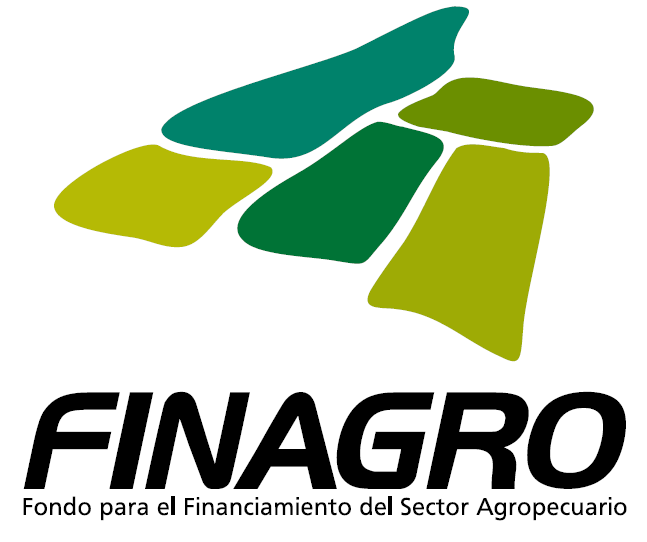 CIRCULAR REGLAMENTARIAP - 16 DE 2015CIRCULAR REGLAMENTARIAP - 16 DE 2015